Lizbeth Benacquisto is a wife, mother, and conservative leader running to represent Florida’s 19th Congressional District.  She is currently the Republican Majority Leader of the Florida Senate.  She is a principled, constitutional conservative who will fight for the values that guided America’s Founders.  Senator Benacquisto has worked to protect individual liberty, reduce the size of government, and support free-market solutions.  She is running to bring common sense back to the people’s House and get Florida and the United States back on the road to prosperity. Senator Benacquisto looks forward to bringing meaningful change to Washington D.C. by returning control of the education system back to the local level, repealing ObamaCare, and putting an end to out-of-control spending that is increasing the burden of national debt for generations to come.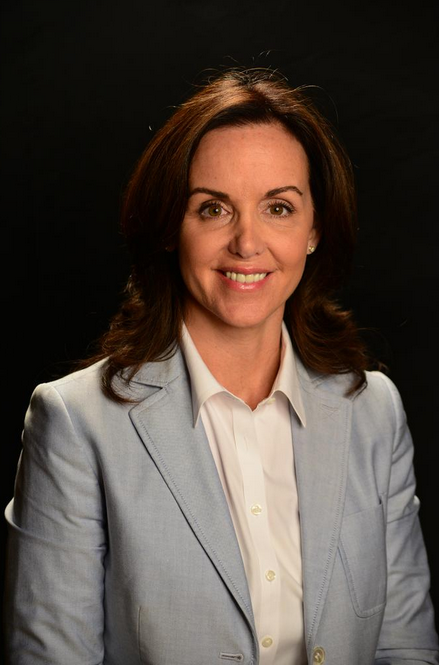 Senator Benacquisto was first called to public service in 2002, when she was elected to city council.  She served for eight years, until she was elected to the Florida Senate in 2010.  She currently represents Southwest Florida in the 30th district, where she has been a tireless advocate for conservative values.  As the Vice Chair of the Senate Appropriations Committee, Benacquisto has worked to safeguard taxpayer funds.  She sits on a number of other significant committees in the Florida Senate including the committees on Education, Banking and Insurance, Rules, and Ethics and Elections.Benacquisto consistently receives support from conservative groups, including an “A” rating from the National Rifle Association.  Her accomplishments in public policy have been honored by organizations in Florida and across the nation.  Recent honors include being named the Boys and Girls Club of Lee County Children’s Advocate of the Year, PACE Center for Girls’ Senator of the Year, Southwest Florida Library Champion, as well as being awarded an “A” rating from business groups such as the Florida Chamber of Commerce, Associated Industries of Florida, and Associated Builders and Contractors. In 2012 the Republican State Leadership Committee announced her appointment as an advisory board member to the “Right Women, Right Now” campaign to recruit, support and elect new women candidates to state level offices across the country.Senator Benacquisto has been a Florida resident for more than 35 years where she also works in real estate.  She is married with two children.  Her son Austin is a freshman at Washington and Lee University, and her daughter Gabriella is a freshman in high school.  Senator Benacquisto graduated from Palm Beach Atlantic University with a Bachelor of Arts degree in Organizational Management.  In her spare time, she enjoys relaxing with her husband, her children, and their four Labrador retrievers. 